Example: Calculate the distance between (-4, 3) and (3, 5). 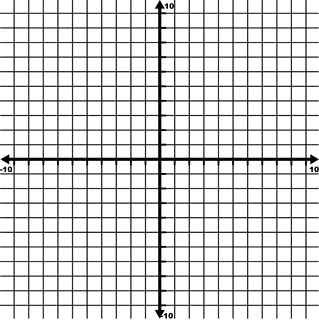 Example: Calculate the distance between (2, 10) and (-3, -2). Classify the triangle ABC formed by the points A (0, -4), B (0, -9), and C (-2, -5). Triangle ABC is a/an _____________________________________. Classify the triangle DEF formed by the points D (-2, 4), E (8, 4), and F (6, -2). Triangle DEF is a/an _____________________________________. SkillI can find the distance between two points.   Pythagorean TheoremDistance Formula